信息科学与工程学院电子信息科学与技术专业人才培养方案一、 专业简介电子信息科学与技术专业的前身是成立于 1958 年的兰州大学无线电物理专业。1980 年，无线电物理专业从兰州大学物理系分离出来，与当时新成立的计算机科学专业一起，共同组成兰州大学无线电物理计算机科学系。1986 年，两个专业分离，分别组建了兰州大学电子与信息科学系和计算机科学系。其中，电子与信息科学系设有无线电物理和无线电电子学（1987 年改称电子学与信息系统）两个专业。1998 年，无线电物理和电子学与信息系统两专业合并，于 1999年正式招生。2000 年，以电子与信息科学系、计算机科学系、计算中心为基础，成立兰州大学信息科学与工程学院。根据普通高等学校本科专业目录（2012 年）的规定，电子信息科学与技术专业所属学科门类为工学（08），一级学科为电子信息类（0807），本专业的专业代码为 080714T，其中 T 代表特设专业，可授予工学或理学学位。电子信息科学与技术专业培养具有坚实的数理基础、掌握电子信息科学与技术的基础知识、基本理论和基本技能，受到严格的科学实验训练和科学研究初步训练的专门人才，为今后在信息社会中熟练掌握信息技术技能、能够从事信息技术在各行各业渗透发展进行研究、开发与服务打下基础。本专业包括电子科学技术和信息科学技术两项内容，内容涉及电子技术、信息技术、通信技术三大知识板块，涉及现代通信、计算机应用、信息处理及自动控制等四个专业特色方向。除要求掌握数理基础、政治及外语等知识外，主要专业课程有：C 语言程序设计、软件技术基础、电路分析基础、模拟电子线路、通信电子线路、数字电路与逻辑设计、嵌入式系统原理及开发、可编程逻辑器件与 VHDL 设计、微机原理与接口技术、信号与系统、通信原理、数学物理方法、电磁场与电磁波、数字信号处理、微波技术、光电子技术与应用、数字图像处理、自动控制原理和相关基础与专业实验及其他选修课程等。二、 专业的人才培养定位与目标本专业培养具有坚实的数理基础、良好的创新创业能力和实践能力，掌握电子信息科学与技术的基础知识、基本理论和基本技能，受到严格的科学实验训练和科学研究初步训练，同时具备良好的工程素养和工程实践能力的复合型精英人才，为今后从事应用研究或实际工作，将客观规律转化为社会生产力，为社会创造经济效益打下基础。毕业生适宜在电子技术、信息技术、通信技术及相关领域和行政部门从事科学研究、教学、科技开发、产品设计、生产技术和管理工作。三、	专业的基本要求本专业主要学习电子信息科学与技术学科方面所必需的基本理论、基本知识和基本技能，使学生系统地接受基础研究和应用基础研究方面的科学思维和科学实验训练，具有较好的科学素养、工程素养及一定的教学、研究、科技开发能力和工程实践能力。本专业的毕业生应获得以下几个方面的知识和能力：1、思想政治和德育方面热爱社会主义祖国，拥护中国共产党的领导，掌握马列主义、毛泽东思想、邓小平理论和“三个代表”重要理论的基本原理；愿为社会主义现代化建设服务，为人民服务；具有敬业爱岗、艰苦奋斗、热爱劳动、遵纪守法、团结合作的品质；具有良好的思想品德、社会公德和职业道德。2、业务方面本专业毕业生应该系统掌握本学科所必需的数学、物理学的基本理论、基本知识和基本技能；系统掌握电子信息科学与技术的基本理论、基本知识和基本技能与方法；受到严格、系统的科学实验训练和科学研究的初步训练。具有广泛的计算机基础知识、能够熟练地应用高级语言编制程序，进行计算机操作和开发微处理器系统的能力。本专业毕业生应该了解电子、信息、通信领域的相关技术，具有一定的工程实践能力和创新创业能力。了解相近专业的一般原理和方法。了解国家科技政策、知识产权等有关政策和法规。初步了解电子信息科学与技术专业的理论前沿、应用前景和最新技术发展动态。掌握资料查询、文献检索及运用现代信息技术获取信息的基本方法；具有一定的技术设计，归纳、整理、分析实验结果，撰写专业学术论文，参与学术交流的能力。初步掌握一门外国语，能顺利阅读本专业的外文书刊。得到一定的创新研究锻炼，具有良好的创新创业思维及能力。3、体育方面了解体育的基本知识，掌握科学锻炼身体的基本技能，达到国家规定的大学生体育的合格标准。养成良好的体育锻炼和卫生习惯，促进身心全面健康发展。四、 专业的学制与学分学制：标准学制四年。学校实行弹性学制，允许学生分阶段完成学业，但具有学籍的时间最长不得超过八年，累计修业时间不超过六年。学位：完成本专业学业，修完 155 个学分，并符合学校有关学位授予规定者，授予兰州大学工学学士学位。五、 专业主干课程、特色课程和精品课程主干课程：模拟电子线路、数字电路与逻辑设计、微机原理与接口技术、电磁场与电磁波、信号与系统、数字信号处理、通信原理。特色课程：数字图像处理、DSP 原理及应用技术、嵌入式系统原理及开发、光电子技术与应用、自动控制原理。精品课程：《微机原理与接口技术》、《电磁场与电磁波》（原《电磁场理论》）为甘肃省精品课程。双语课程：《数字信号处理》为教育部双语教学示范课程。六、 课程体系结构与学时学分分配1、课程体系结构与学时学分分配总表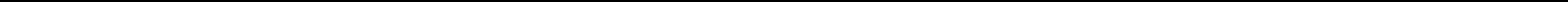 注：1、实践教学环节(毕业设计/论文、军训等 14 学分、实验课程 15 学分、专业方向综合实践、创新创业专业综合技能训练 5 学分；选修实验课程 6 学分)占总学分的比例为 25.81%；2、选修课程（36 学分）占总学分的 23.23%。2、公共基础课学时学分分配表*注：“毛泽东思想和中国特色社会主义理论体系概论”课程的其中 2 个学分调整至“思想政治理论课实践”。创新创业课四年制开课学年一般安排在 2、3 年级，五年制一般安排在 3、4 年级。3、专业基础课5、专业选修课（含专业特色方向选修课）学时学分分配表遵循必要性、整体性、时代性、前沿性的原则，并与必修课紧密结合，顺应社会发展的需要和趋势，注重不同学科的相互渗透，有利于学生专业素养和综合能力的提高。本专业设置现代通信、自动控制、信息处理及计算机应用四个特色方向供学生进行自主选择。学生可根据自己的能力、爱好和需要选修本专业的课程至少 26 个学分（其中基础选修 19 学分，任意选修 7 学分），多修不限。6、通识选修课通识性选修课由学校统一规划建设。要求每个学生根据专业所属学科类跨学科至少选修 10 个学分的通识选修课程（含公共选修课如大学语文等）。7、实践教学环节与科研创新环节① 实验教学，即根据专业培养方案所设置的课程实验 26 学分（包括课程实验 15 学分；专业方向综合实践、创新创业专业综合技能训练 5 学分；选修实验课程 6 学分）。② 毕业设计（论文）计 10 学分，安排在第四学年进行。毕业设计（论文）的书写要严格执行《兰州大学本科毕业论文（设计）规范》。③ 军事训练与军事理论课统一安排在学生入学后进行，时间为 2 周，计 1学分。④ 根据《兰州大学本科生社会实践活动学分制管理实施办法》的要求，“毛泽东思想和中国特色社会主义理论体系概论”课程的课堂讲授分两个学期进行，每个学期调整为 2 个学分，共 4 个学分。另外 2 个学分调整至“思想政治理论课实践”，应在“课外活动和实践教学环节”中单列。⑤ 劳动课，必修环节，1 学分。⑥ 本专业属于应用型或实践性较强的专业，设置 3 个科研创新学分，学分设置及计算办法如下：a.完成国家大学生创新创业训练计划项目、君政学者项目（君应为“上竹下君”）、国家理科基地学生科研训练项目，项目第一完成人计 3 学分，其他完成人计 2 学分；完成兰州大学本科教学工程专项经费支持的本科生科研训练计划项目、兰州大学创新创业行动计划项目，项目第一完成人计 2 学分，其他完成人计 1学分；完成各学院自筹经费设立的各类科研训练项目，项目完成人每人计 1 学分。b.获得国家级大学生专业大赛特等奖、一等奖每人计 3 学分，二等奖每人计2 学分，三等奖每人计 1 学分。获得省级大学生专业类大赛特等奖、一等奖每人2 学分，二等奖每人 1 学分。获得国际级大学生专业性比赛奖项的学分转换由所在学院参照本办法认定。c. SCI、EI 收录期刊以及国内外权威刊物论文每篇计 3 学分，发明专利每项计 3 学分，核心刊物上发表论文每篇计 2 学分，其他公开发行的刊物论文每篇1 学分。学生均应为第一作者或发明人。⑦ 其他课堂之外的学习如课外科技文化活动和社会实践，签约基地的实习实训等。七、专业教学计划总体安排一览表八、副修、双学位专业教学计划（一）电子信息科学与技术副修专业教学计划1、学制、学分：副修专业学制为 2 年，全学程共计 38 学分。其中必修 32 学分，选修 6 学分。2、副修专业必修课程一览表：备注：副修本专业须完成以下先导课程——《高等数学》、《线性代数》、《普通物理》、《电磁学》。（二）电子信息科学与技术双学位专业教学计划：1、学制、学分：双学位学制为 2.5 年，全学程共计 52 学分。其中必修 45 学分（含毕业设计），选修 7 学分。2、双学位专业必修课程一览表：备注：攻读本专业双学位须完成以下先导课程——《高等数学》、《线性代数》、《普通物理》、《电磁学》。此外毕业设计（论文）是必修实践环节之一，不得申请免修。九、课程教学大纲(单列)课程类别课程性质学分占总学分比例学时占总学时比例公共基础课必修5736.77%106236.774%专业基础课必修2314.84%43215.58%专业课必修2516.13%45016.23%专业课选修2616.77%64823.38%选修2616.77%64823.38%通识选修课选修106.45%1806.49%课外活动和实践毕业设计、思想课外活动和实践政治理论课实149.03%环节政治理论课实149.03%环节践、军训等践、军训等合 计155100.00%2772100%序号课 程 名 称学分学时总数开课学期1思想道德修养与法律基础35412中国近现代史纲要23623马克思主义基本原理概论35434毛泽东思想和中国特色社会主4+2*724、54义理论体系概论4+2*724、5义理论体系概论5高等数学111981、2 学期5高等数学11198按照 6/5 分配按照 6/5 分配6线性代数47237普通物理81441、2 学期7普通物理8144各学期 4/4 分配各学期 4/4 分配8形势与政策2每学期9大学英语122161、2、3、410体育41441、2、3、411创新创业236312职业生涯发展与规划2364小计571062序号序号课 程 名 称课 程 名 称学分学时总数开课学期开课学期11C 语言程序设计C 语言程序设计2361122C 语言课程设计C 语言课程设计1361133电路分析基础电路分析基础3542244模拟电子线路模拟电子线路4723355数学物理方法数学物理方法3543366概率论与数理统计概率论与数理统计3544477数字电路与逻辑设计数字电路与逻辑设计4724488通信电子线路通信电子线路35455小计小计234324、专业课学时学分分配表4、专业课学时学分分配表4、专业课学时学分分配表4、专业课学时学分分配表序号课 程 名 称学分学时总数开课学期开课学期11信号与系统472422电磁场与电磁波472433微机原理与接口技术472544数字信号处理354555微波技术354566通信原理472577自动控制原理3546小计25450序号课 程 名 称学分学时总数开课学期基础选修模块基础选修模块1信息科学与技术导论11812软件技术基础23623软件技术基础实验13624MATLAB 仿真与工程应用23635电路分析基础实验13636模拟电子线路实验1.55447数字信号处理实验0.51858数字电路与逻辑设计实验1.55459可编程逻辑器件与 VHDL 设计236510可编程逻辑器件与 VHDL 设计实验0.518511微机原理与接口技术实验1.554612嵌入式系统原理及开发（MCU）236613嵌入式系统原理及开发实验（MCU）0.518614通信原理实验136715微波技术实验136719522以下课程为专业特色方向课程，学生从中选修7 学分以下课程为专业特色方向课程，学生从中选修7 学分现代通信方向1光电子技术与应用35472光电子技术与应用实验0.51873现代交换技术35464现代交换技术实验0.5186自动控制方向1计算机控制35472机器人开发实践13663物联网与无线传感器网络35464自动控制原理实验0.5186信息处理方向1现代信息论基础23642多媒体技术与通信35473多媒体技术与通信实验0.51874DSP 原理及应用技术2367计算机应用1数字图像处理35472可视化编程技术23673手机编程技术23654离散数学2364其他课程（根据实际情况开设）1力学实验13612电磁学实验13623光学实验13634创新创业专业综合技能训练23675创新创业实践课程2726（暑期）6专业方向综合实践（电子大赛，创新专业方向综合实践（电子大赛，创新310876学分，实习、实训等）31087学分，实习、实训等）7Research  Methodology:Theoryand35457Practice3545Practice小计7126课周课 时 分 配课 时 分 配各 学 期 学 时 分 配各 学 期 学 时 分 配各 学 期 学 时 分 配各 学 期 学 时 分 配程课程性序周学时课 时 分 配课 时 分 配各 学 期 学 时 分 配各 学 期 学 时 分 配各 学 期 学 时 分 配各 学 期 学 时 分 配程课程性序课程编号课 程 名 称学分学学时备 注类质号课程编号课 程 名 称学分学总数备 注类质号时总数讲授习题实验课外上机第一学年第一学年第二学年第二学年第三学年第三学年第四学年第四学年别时讲授讨论实验自修课内课外12345678别讨论自修课内课外1234567811039143思想道德修养与法律基础3354545421039141中国近现代史纲要2236363631039142马克思主义基本原理概论3354545441039224毛泽东思想和中国特色社会427272363641039225主义理论体系概论42727236361039225主义理论体系概论52040005高等数学（上）66108108108公62040068高等数学（下）55909090共72040016线性代数44727272基必修82042037(普通物理（上）44727272础81)普通物理（上）44727272础1)课课92042037(普通物理（下）4472727292)普通物理（下）447272722)10形势与政策2每学期，以专题形式进行每学期，以专题形式进行每学期，以专题形式进行每学期，以专题形式进行11大学英语1232162165454545412体育421441443636363613创新创业22363636144075003职业生涯发展与规划22363636(或 36)152043001C 语言程序设计22363636专164043026C 语言课程设计12363636专172043007概率论与数理统计33545454业172043007概率论与数理统计33545454业182043020数学物理方法33545454基必修182043020数学物理方法33545454基必修192043006电路分析基础33545454础192043006电路分析基础33545454础202043032模拟电子线路44727272课202043032模拟电子线路44727272课212043021数字电路与逻辑设计44727272212043021数字电路与逻辑设计44727272222043123通信电子线路33545454232043034微机原理与接口技术44727272专242043052信号与系统44727272专252043050电磁场与电磁波44727272业必修252043050电磁场与电磁波44727272业必修262043036数字信号处理33545454课262043036数字信号处理33545454课272043056自动控制原理33545454272043056自动控制原理33545454282043026微波技术33545454292043049通信原理44727272基础选修模块302043210信息科学与技术导论11181818312043212软件技术基础2236363632软件技术基础实验12363636334043020电路分析基础实验12363636344043201模拟电子线路实验1.53545454354043002数字电路与逻辑设计实验1.53545454364043007数字信号处理实验0.51181818374043003微机原理与接口技术实验1.53545454384043004通信原理实验12363636基础选394043005微波技术实验12363636基础选402043243嵌 入 式 系 统 原 理 及 开 发22363636修课402043243嵌 入 式 系 统 原 理 及 开 发22363636修课402043243（MCU）22363636（MCU）41嵌入式系统原理及开发实验0.51181818414043047（MCU）0.51181818422043038可编程逻辑器件与 VHDL 设计22363636434043037可编程逻辑器件与 VHDL 设计0.51181818434043037实验0.51181818实验442043164MATLAB 仿真与工程应用22363636现代通现代通信方向专现代通452043045光电子技术与应用33545454专信方向452043045光电子技术与应用33545454业信方向464043032光电子技术与应用实验0.51181818业任意选464043032光电子技术与应用实验0.51181818选任意选472043224现代交换技术33545454选修课程472043224现代交换技术33545454修修课程484043045现代交换技术实验0.51181818修484043045现代交换技术实验0.51181818课计算机计算机应用计算机492043055数字图像处理33545454应用方492043055数字图像处理33545454应用方502043057可视化编程技术22363636向任意502043057可视化编程技术22363636向任意512043953手机编程技术22363636选课程512043953手机编程技术22363636选课程522043063离散数学22363636522043063离散数学22363636自动控自动控制方向自动控532043011计算机控制33545454制方向532043011计算机控制33545454制方向542043952机器人开发实践12363636任意选542043952机器人开发实践12363636任意选552043947物联网与无线传感器网络33545454修课程552043947物联网与无线传感器网络33545454修课程564043049自动控制原理实验0.51181818564043049自动控制原理实验0.51181818信息处信息处理方向信息处572043131现代信息论基础22363636理方向572043131现代信息论基础22363636理方向582043133多媒体技术与通信33545454任意选582043133多媒体技术与通信33545454任意选594043033多媒体技术与通信实验0.51181818594043033多媒体技术与通信实验0.51181818修课程602043053DSP 原理及应用技术22363636通10 学分61大学语文33545454识62其他通识选修课程7课外活动和课外活动和631039226思想政治理论课实践2实践教学环实践教学环642043156毕业设计（论文）10节654075001军事训练166生产劳动167实习、实训等课外活动和课外活动和毕业设计，军训，思想政治理论课实践等毕业设计，军训，思想政治理论课实践等毕业设计，军训，思想政治理论课实践等14必修课学分、学时、实验合计必修课学分、学时、实验合计必修课学分、学时、实验合计10519442219212419300选修课学分、学时、实验合计选修课学分、学时、实验合计选修课学分、学时、实验合计36828学期必修周学时学期必修周学时学期必修周学时14437640总学分、学时、实验、上机学时合计总学分、学时、实验、上机学时合计总学分、学时、实验、上机学时合计总学分、学时、实验、上机学时合计15527722323252726940课 程 名 称副修专业教学计划学分电路分析基础3模拟电子线路4模拟电子线路实验1.5数字电路与逻辑设计4数字电路与逻辑设计实验1.5微机原理与接口技术4信号与系统4通信原理4数字信号处理3通信电子线路3小计学生必须修满 32 学分3、副修专业选修课程一览表：课 程 名 称副修专业教学计划学分数学物理方法3嵌入式系统原理及开发2.5自动控制原理4光电子技术与应用3数字图像处理3DSP 原理及应用技术3计算机控制3小计学生必须修满 6 学分课 程 名 称双学位教学计划学分双学位教学计划学分电路分析基础33模拟电子线路44模拟电子线路实验1.51.5数字电路与逻辑设计44数字电路与逻辑设计实验1.51.5微机原理与接口技术44信号与系统44通信原理44数字信号处理33通信电子线路33数学物理方法33毕业设计（论文）1010小计学生必须修满 45 学分学生必须修满 45 学分3、双学位专业选修课程一览表：3、双学位专业选修课程一览表：3、双学位专业选修课程一览表：课 程 名 称双学位教学计划学分嵌入式系统原理及开发2.5自动控制原理4光电子技术与应用3数字图像处理3DSP 原理及应用技术3计算机控制3小计学生必须修满 7 学分